ГБДОУ детский сад № 16 компенсирующего вида Красногвардейского районаПроект группы № 5  «Ромашки»Знакомство с обычаями и традициями русской народной культуры.«Путешествие в прошлое»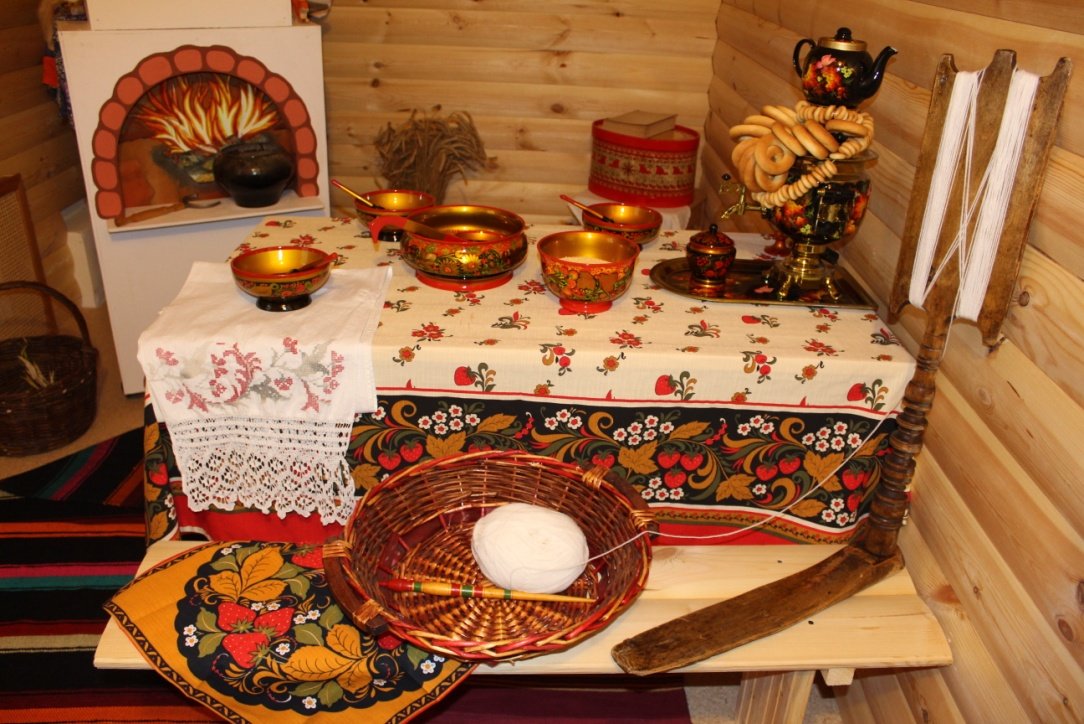 2020-2021 гг.Тема проекта:«Путешествие в прошлое »Народные традиции русского народаРуководители  проекта: Куприенко Е.Н., Черемисина О.А. Сахно Г.Б.Сроки реализации: долгосрочный  (учебный год 2020-2021 гг.)Вид проекта: исследовательско - творческийВозраст детей: подготовительная группаУчастники проекта: дети подготовительной группы № 5, воспитатели группы, учитель-логопед, родители. Цель:Создать условия для формирования основ патриотического сознания и воспитание общечеловеческих ценностей у детей дошкольного возраста  через знакомство с историей и культурой  России, через потенциал русских народных произведений, художественных промыслов и традиций. Задачи:Способствовать формированию патриотических чувств у детей, любви к родине, уважения к традициям народной культуры и истории.Продолжать знакомство  детей с народным декоративно - прикладным искусством (с  предметами быта, постройками, интерьером, одеждой наших предков).Способствовать развитию интереса к русским народным произведениям (расширить представления о народных традициях, обычаях, обрядах).Создать условия для активации  творческого мышления детей (для самостоятельного отражения полученных знаний, умений детьми).Способствовать развитию памяти детей  дошкольного возраста путем дополнительных ассоциативных привязок (приобщить детей  к общечеловеческим нравственным ценностям: гостеприимство, хлебосольство, трудолюбие).Расширять сотрудничество с родителями. (Привлечь родителей в воспитательно - образовательный процесс).Обогатить опыт сотрудничества родителей с детьми.Гипотеза:Знакомство с истоками своей страны – это знакомство со своей Родиной. В предметах быта, в постройках, в том, как люди одевались и украшали жилье, одежду, раскрывается мудрость народа, его характер, склад ума, представления о мире, красоте. Направление проекта:  Воспитание духовно - нравственной личности посредством приобщения к народным традициям.Актуальность проблемы: Проблема педагогическая:  Одной из задач по нравственно – патриотическому воспитанию является – развитие интереса к русским традициям. Но в наши дни дети мало получают информации о русской культуре, быте. Нашим  детям следует  хорошо знать не только историю Российского государства, но и традиции национальной культуры. Я хочу, чтобы дети  выросли  любящими свою Родину, свой народ и культуру: русские народные танцы, игры, устный народный фольклор (считалки, стихи, потешки, прибаутки).  Народные игры, способствующие воспитанию  дисциплины, воли, приучают быть детей честными и правдивыми. С первых лет жизни ребенка приобщение его к культуре, общечеловеческим ценностям помогают заложить в нем фундамент нравственности, патриотизма, формируют основы самосознания и индивидуальности. К.Д. Ушинский писал: «Как нет человека без самолюбия, так нет человека без любви к Отечеству, и эта любовь дает воспитанию верный ключ к сердцу человека…». Именно поэтому я серьезно задумалась над проблемой  приобщения детей к истокам русской народной культуры.             Система работы в этом направлении требует организацию особых условий, создания обстановки, которая средствами яркой образности и наглядности обеспечивала бы детям особый комплекс ощущений и эмоциональных  переживаний. Использование устного народного и декоративно – прикладного художественного творчества для формирования патриотических чувств, общечеловеческих ценностей дошкольников особенно актуально в настоящее время. Анализируя результаты мониторинга детей, выявлено, что дети недостаточно знают русское народное творчество, что не соответствует ФГОС. Для повышения уровня знаний мы решили организовать проект: Знакомство с обычаями и традициями русской народной культуры. «Путешествие в прошлое»Проблема детская: Как жили люди на Руси?Проект рассчитан на учебный год , но  по  его завершению работа в этом направлении будет продолжаться, ведь наше подрастающее поколение  должно воспитываться в первую очередь на культурном и историческом наследии своего народа. Описание работы: Россия – наша Родина. Чтобы считать себя ее дочерью или сыном, необходимо ощутить духовную жизнь своего народа, принять русский язык, историю и культуру. Существенным содержанием русской культуры являются народное творчество и быт, сложившиеся на протяжении многовековой истории. Для  решения поставленной в проекте цели  запланированы разные виды деятельности: слушание и обсуждение сказок и былин,  заучивание наизусть стихов и потешек с помощью картин, театрализованная деятельность, конкурс, викторина,  игры, познавательная деятельность, креативные  виды деятельности: лепка, рисование, аппликация.  Эти формы работы проводятся как в занятиях специально организованных, так и в течение второй половине дня. Каждый вид деятельности преследует взаимодействие решение  задач и целей. Проект предполагает использование разнообразных форм и методов работы, создание предметно – развивающей среды.Ожидаемый результат:Данный проект пополнит знания детей  о культуре и быте предков, поможет прикоснуться к наследию прошлого русского народа, приобщит к разным видам национального искусства (архитектура, музыка, песня, танец, живопись).1.Дети получат знания об истории русского жилища – избы, об ее быте.2.Познакомятся со старинными предметами домашнего обихода.3.Словарный запас обогатится названиями предметов русского быта: прялка, веретено, ухват, чугунок и др. 4.Научится изготавливать матрешку, дымковскую игрушку.5.Узнают русские народные игры: «Лиса и зайцы», «Горелки», «У медведя во бору», «Жмурки», «Зайка беленький сидит»; хороводные: «Ровным кругом», «Вставай, вставай Иванушка», «Колпачок» и др.6.Формировать традиции русского народа: гостеприимства, почитание старости.7.Узнают русские народные пословицы, поговорки по теме.8.Положительная динамика взаимодействия с родителями.9.Положительные эмоции и взаимоотношения в группе.10.Создать макет «Русская изба».11.Пополниться предметно-развивающая среда в группе.12.Дети покажут театрализованный спектакль по русской народной сказке «Теремок».13.Итогом проекта проведем «Русскую ярмарку»Подготовительный этап:- подготовить в группе предметно-развивающую среду для творческой продуктивной деятельности (разработка конспектов непосредственно образовательной деятельности, бесед и т.д.);- подготовить домашнее задание для родителей, собрать необходимую информацию и оформить её;- помощь со стороны родителей в подборе литературы и настольно – печатных игр на школьную тематику;- сотрудничество с сельской библиотекой и Домом культуры.Основной этап. Реализация проекта: (таблица №1)Заключительный этап.- Презентация проекта - оформление папки;- Создание с детьми макета «Русской избы».- Театрализованное представление русской народной сказки «Теремок»-Совместное проведение мероприятия подготовительной группы и родителей «Ярмарка»Таблица №1. Реализация проекта(основной этап)Используемая литература:1. Бурухина А.Ф  «Мультфильмы в воспитательно-образовательной работе с детьми» - журнал « Воспитатель ДОУ» 2012г.2. Качигина Л.Б. «Создание условий для подготовки старших дошкольников к учебной деятельности» - журнал «Воспитатель ДОУ» №4/2013г.3. В.С.Горичева, М.И.Нагибина «Сказку сделаем из глины, теста, снега, пластилина». Ярославль, «Академия развития», 1998г.4. Н.М.Калашникова «Народный костюм». Москва, «Сварог и К», 2002г.5. М.Ю.Картушина «Русские народные праздники в детском саду». Москва, «Сфера», 2006.6. О.Л.Князева «Как жили люди на Руси». Санкт – Петербург, «Детство-Пресс», 1998г.7. М.В.Короткова «Путешествие в историю русского быта». Москва, «Дрофа», 2003г.8. И.Н.Котова, А.С.Котова «Русские обряды и традиции. Народная кукла». Санкт – Петербург, «Паритет», 2003г.7. Л.С.Куприна, Т.А.Бударина и др. «Знакомство детей с русским народным творчеством». Санкт – Петербург, «Детство- Пресс», 2004г.8. Г.В.Лунина «Воспитание детей на традициях русской культуры». Москва, «Элизе трейдинг», 2004г.9. Л.В.Соколова, А.Ф.Некрылова «Воспитание ребенка в русских традициях». Москва, «Айрис-Пресс», 2003г.ДатаСовместная деятельность Совместная деятельность Самостоятельная деятельность детейВзаимодействие с родителями иДатаОбразователь-ная деятельность в процессе организации различных видов детской деятельностиОбразовательная деятельность, осуществляемая в ходе режимных моментовСамостоятельная деятельность детейВзаимодействие с родителями иСентябрь«Эти мудрые русские сказки».Беседа об истории русского народа.Чтение сказки «Лисичка соскалочкой»«Слава русской старине»Цель: закрепить знания детей о русской избе, о предметах быта, о том, как жили люди на Руси, чем питались, в чем готовили. Воспитывать честность, порядочность, гостеприимство. Познакомить детей с прялкой и веретеном.Обогащение словаря: изба, горница, печка, прялка, веретено.Хоровод «Как на тоненький ледок»Познакомить с предметами русского быта.Рассматривание прялки и веретена, показ детям как пряли шерсть и как вязали носки (показывают родители).Сентябрь«В гостях у Василисы Премудрой»Знакомство  с произведениями        малых форм народного фольклора( песенки, считалки, загадки, стихи, потешки и т. д.)Заучивание наизусть понравившихся произведений с помощью мнемотехника. Воспитывать честность, порядочность, гостеприимство. Помочь ребенку почувствовать красоту и выразительность русского языка, развивать слуховую и зрительную память, совершенствовать художественно- речевые навыки детей при чтение.Загадывание загадок и рассказывание потешек. Игра: «Приглашение к столу»Совместное с детьми чтение книг об  обычаях и быте русской избы, о русском гостеприимстве.Октябрь«Чудо – чудное, диво – дивное».Рисование"Народная праздничная одежда"Беседа: "Народная праздничная одежда"Углубить представление о русской наряде.Обратить внимание детей на то, как выглядит тот или иной орнамент на сарафане.Цель: Учить детей, отражать  свои впечатления в речи и рисовании.Дети расписывают сарафан,  головной убор и кофточку Сюжетно – ролевая игра«Детский сад»Цель: расширить и закрепить представления детей о содержании трудовых действий сотрудников детского сада.Оформление выставки детских рисунков для родителей"Народная праздничная одежда"Ноябрь«Золотые руки мастеров».Изготовление макета «Русская изба» (стены-брёвна, крыша, окна). «Предметы русского быта»Беседа «Как строили дом на Руси» Формировать представления о строении  избы (о частях русского дома, о процессе строительства).Дети изготавливают из бумаги трубочки-бревна, предметы быта: кровать, печь, стул; плетут из ниток коврик.Закреплять умение, скручивать трубочки (стены – брёвна). Изготовление предметов быта.Подготовка консультации для родителей«Подготовка детей к русским посиделкам».«Советы для родителей, что нужно к посиделкам».Декабрь«Русские посиделки».Русской изба и деревенские посиделки с русскими народными играмиСюжетно-ролевые игры: «Семья», «Дом», «Дочки-матери».Цель: Формирование умения пользоваться предметами быта, посудой, одеждой, «разворачивать» сюжет, объединяться в игре. Прививать любовь к русскому народному фольклору; учить отгадывать загадки, говорить скороговорки, потешки, играть в народные игры.Дидактические игры:«Подбери мебель для избы», «Собери посуду».Сюжетно – ролевая игра:«Встречаем гостей»Игры - драматизации:«Теремок», «Заюшкина избушка».Обыгрывание песни «Где был Иванушка? », танец: «Кадриль»,Формировать культуру  проведениясовместных мероприятий, с опорой на русские традиции,  детей  и родителей.Цель: Совершенствовать умение  играть в русские народные  игры.Январь  «Зеленая лампа»Беседа об обычаях и традициях русского народа.Экскурсия в библиотеку Библиотекарь проводит с  детьми беседу о роли родителей в судьбе каждого ребенка. Учить детей слушать, уважать и почитать своих родителей, близких и старых людей. Воспитывать трудолюбие.Разучивание частушек, пословиц, поговорок, потешек, танцев, песен, русских народных игрВзаимодействие с родителями при приеме и уходе детей домой – индивидуальные беседы и консультации по подготовке к проведению ярмарки.Февраль"Царство  Дымково"Лепка из соленого теста дымковской игрушки.Беседа о дымковской игрушке.Знакомство детей с народными художественными промыслами.Способствовать закреплению знаний о народных промыслах:дымковской игрушке. Учить выделять элементы геометрического узора дымковской росписи (круги, прямые и волнистые линии, клетка, точки-горошины).Закреплять знания детей о характерных особенностях росписи дымковской игрушки.Создавать узоры по собственному замыслу, используя разнообразные приемы работы кистью в изображении знакомых элементов (всей кистью, концом, прикладыванием или примакиванием, приемом тычка).Взаимодействие с родителями при приеме и уходе детей домой – индивидуальные беседы и консультации.Консультация для родителей «Игры детей с дымковской игрушкой»Март « Весёлые матрёшки»Украшение узором игрушки-матрёшки.Беседа о русской матрешке. Рассказать ребятам о рождении русской матрёшки. Донести ясное представление о символическом значении этой игрушки,. Наглядно показать разнообразие и богатство декоративного решения образа матрёшки в зависимости от характера художественного народного промысла.Украшение узором игрушки-матрёшки.Во время рассматривания картинок с изображением известных матрёшек (или настоящих Деревянных кукол) дети учатся сравнивать их и различать матрёшек знаменитых мастеров.Взаимодействие с родителями при приеме и уходе детей домой – индивидуальные беседы и консультации.Консультация для родителей «Игры детей с матрешками»Апрель «Веселая карусель»Театрализованная деятельность. Показ русской народной сказки «Теремок»Театрализованная постановка «Теремок»Цель: Организовать реализацию данных задач, через все виды детской деятельности, направленных на формирование в детях творческого начала и личности ребенка.Задачи: Создать условия для развития творческой активности детей в театрализованной деятельности (поощрять исполнительское творчество, развивать способность, свободно и раскрепощено держаться при выступлении, побуждать к импровизации средствами мимики, выразительных движений, интонации и т.д.).Приобщать детей к театральной культуре (знакомить с устройством театра, театральными жанрами, с разными видами кукольных театров).Обеспечить условия для взаимосвязи театрализованной с другими видами деятельности в едином педагогическом процессе (музыкальные занятия, физкультурные досуги, экскурсии и т.д.). Способствовать самореализации каждого ребенка и созданию благоприятного микроклимата, уважения к личности маленького человека.Музыкально – ритмические  движения под музыку «Теремок».Аппликация « Терем, теремок».Этюд – драматизацияСоздать условия для совместной театрализованной деятельности детей и взрослых (постановка совместных спектаклей с участием детей, родителей, сотрудников, организация выступления детей старших групп перед младшими). Май«Этой ярмарки краски…»Итог проекта:ЯРМАРКАИтоговое мероприятие «Ярмарка»Цель: Приобщить детей к русской традиционной культуре.Задачи:Поддерживать интерес детей и родителей к истокам русской национальной культуры;Разучить музыкальный фольклорный материал, использовать его в повседневной жизни;Прививать любовь и уважение к традициям и культуре своей страны, воспитывать чувство патриотизма.Вовлекать в действие всех детей, развивая творческую и  речевую активность, коммуникативные качества.Вовлекать родителей в совместную творческую деятельность, создавая единое образовательное пространство«Семья – детский сад»